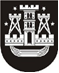 KLAIPĖDOS MIESTO SAVIVALDYBĖS TARYBASPRENDIMASDĖL Materialinės paramos teikimo KOMISIJOS sudarymo ir Materialinės paramos teikimo KOMISIJOS NUOSTATŲ PATVIRTINIMO2017 m. sausio 26 d. Nr. T2-8KlaipėdaVadovaudamasi Lietuvos Respublikos vietos savivaldos įstatymo 15 straipsnio 5 dalimi, 18 straipsnio 1 dalimi ir Materialinės paramos Klaipėdos miesto savivaldybės gyventojams teikimo tvarkos aprašu, patvirtintu Klaipėdos miesto savivaldybės tarybos 2016 m. gruodžio 22 d. sprendimu Nr. T2-318 „Dėl Materialinės paramos Klaipėdos miesto savivaldybės gyventojams teikimo tvarkos aprašo patvirtinimo“, 59 ir 76 punktais, Klaipėdos miesto savivaldybės taryba nusprendžia:1. Sudaryti šios sudėties Materialinės paramos teikimo komisiją:Janina Asadauskienė, Klaipėdos miesto savivaldybės administracijos Socialinių reikalų departamento Sveikatos apsaugos skyriaus vedėja;Gražina Aurylienė, Klaipėdos miesto savivaldybės administracijos Vaiko teisių apsaugos skyriaus vedėja;Audra Daujotienė, Klaipėdos miesto savivaldybės administracijos Socialinių reikalų departamento direktorė;Sonata Jakienė, Klaipėdos miesto savivaldybės administracijos Socialinių reikalų departamento Socialinės paramos skyriaus Socialinių paslaugų poskyrio vedėja;Saulius Liekis, Klaipėdos miesto savivaldybės tarybos Sveikatos ir socialinių reikalų komiteto narys;Audronė Liesytė, Klaipėdos miesto savivaldybės administracijos Socialinių reikalų departamento Socialinės paramos skyriaus vedėja;Danguolė Netikšienė, Klaipėdos miesto savivaldybės administracijos Socialinių reikalų departamento Socialinio būsto skyriaus vedėja;Jolanta Skrabulienė, Klaipėdos miesto savivaldybės tarybos Sveikatos ir socialinių reikalų komiteto pirmininkė;Gina Vilimaitienė, Klaipėdos miesto savivaldybės administracijos Socialinių reikalų departamento Socialinės paramos skyriaus Socialinių išmokų poskyrio vedėja.2. Patvirtinti Materialinės paramos teikimo komisijos nuostatus (pridedama).3. Pripažinti netekusiu galios Klaipėdos miesto savivaldybės tarybos 2015 m. birželio 11 d. sprendimą Nr. T2-142 „Dėl Vienkartinių pašalpų skyrimo komisijos sudarymo ir Vienkartinių pašalpų skyrimo komisijos nuostatų patvirtinimo“.4. Skelbti šį sprendimą Klaipėdos miesto savivaldybės interneto svetainėje.Savivaldybės merasVytautas Grubliauskas